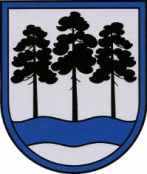 OGRES  NOVADA  PAŠVALDĪBAReģ.Nr.90000024455, Brīvības iela 33, Ogre, Ogres nov., LV-5001tālrunis 65071160, e-pasts: ogredome@ogresnovads.lv, www.ogresnovads.lv PAŠVALDĪBAS DOMES SĒDES PROTOKOLA IZRAKSTS52.Par Ogres novada pašvaldības domes deputāta Edgara Gribusta pilnvaru izbeigšanu pirms termiņa      Iepazīstoties ar Ogres novada pašvaldības domes deputāta Edgara Gribusta 2023.gada 26. janvāra iesniegumu (reģ.nr. 2-4.2/218) un pamatojoties uz Pašvaldības domes deputāta statusa likuma 3.panta pirmās daļas 1.punktu,balsojot: ar 23 balsīm "Par" (Andris Krauja, Artūrs Mangulis, Atvars Lakstīgala, Dace Kļaviņa, Dace Māliņa, Dace Veiliņa, Dainis Širovs, Dzirkstīte Žindiga, Edgars Gribusts, Egils Helmanis, Gints Sīviņš, Ilmārs Zemnieks, Indulis Trapiņš, Jānis Iklāvs, Jānis Kaijaks, Jānis Lūsis, Jānis Siliņš, Kaspars Bramanis, Pāvels Kotāns, Raivis Ūzuls, Rūdolfs Kudļa, Toms Āboltiņš, Valentīns Špēlis), "Pret" – nav, "Atturas" – nav, Ogres novada pašvaldības dome NOLEMJ:Izbeigt Edgara Gribusta deputāta pilnvaras pirms termiņa sakarā ar deputāta personisku rakstveida iesniegumu par savu pilnvaru nolikšanu.(Sēdes vadītāja,domes priekšsēdētāja E.Helmaņa paraksts)Ogrē, Brīvības ielā 33Nr.12023. gada 27. janvārī